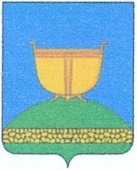 ИСПОЛНИТЕЛЬНЫЙ КОМИТЕТВЫСОКОГОРСКОГО МУНИЦИПАЛЬНОГОРАЙОНА РЕСПУБЛИКИ ТАТАРСТАНТАТАРСТАН РЕСПУБЛИКАСЫ
БИЕКТАУ МУНИЦИПАЛЕ РАЙОНЫ
БАШКАРМА КОМИТЕТЫКооперативная ул., 5, пос. ж/д станция Высокая Гора,	Кооперативная ур., 5, Биектау т/ю станциясе поселогы,Высокогорский район, Республика Татарстан, 422700	Биектау районы, Татарстан Республикасы, 422700Тел.: +7 (84365) 2-30-50, факс: 2-30-86, e-mail: biektau@tatar.ru, www.vysokaya-gora.tatarstan.ru               ПОСТАНОВЛЕНИЕ                                                   КАРАР                   от  _________                                                           № _______Об утверждении Административного регламента предоставления муниципальной услуги по выдаче разрешений на выполнение авиационных работ, парашютных прыжков, подъема привязных аэростатов над территорией Высокогорского муниципального районаВ соответствии с Воздушным кодексом Российской Федерации от 19.03.1997 №60-ФЗ, Федеральным законом от 06.10.2003 №131-ФЗ «Об общих принципах организации местного самоуправления в Российской Федерации», Федеральным законом от 27.07.2010 №210-ФЗ «Об организации предоставления государственных и муниципальных услуг», постановлением Правительства Российской Федерации от 11.03.2010 №138 «Об утверждении Федеральных правил использования воздушного пространства Российской Федерации», ПОСТАНОВЛЯЮ:1. Утвердить Административный регламент предоставления муниципальной услуги по выдаче разрешений на выполнение авиационных работ, парашютных прыжков, подъема привязных аэростатов над территорией Высокогорского муниципального района согласно приложению.2. Обнародовать настоящее постановление разместив на официальном сайте Высокогорского муниципального района и на официальном портале правовой информации Республики Татарстан http://pravo.tatarstan.ru/.3. Контроль за исполнением настоящего постановления возложить на заместителя руководителя исполнителя комитета Высокогорского муниципального района Республики Татарстан Д.Ф. Шайдуллина.Руководитель Исполнительного комитетаВысокогорского муниципального района                                     И.Ф. ХуснутдиновПриложение «Утверждено»Постановлением исполнительного комитета Высокогорского муниципального района Республики Татарстан от «___» ______ 2017г. № ____Административный регламент предоставления муниципальной услуги по выдаче разрешений на выполнение авиационных работ, парашютных прыжков, подъема привязных аэростатов над территорией Высокогорского муниципального района 1. Общие положения1.1. Настоящий административный регламент предоставления муниципальной услуги (далее – Регламент) устанавливает стандарт и порядок предоставления муниципальной услуги по выдаче разрешений на выполнение авиационных работ, парашютных прыжков, подъема привязных аэростатов над территорией Высокогорского муниципального района (далее – муниципальная услуга).1.2. Получатели муниципальной услуги: физические или юридические лица (далее - заявитель) (за исключением органов государственной власти), наделенные в установленном порядке правом на осуществление деятельности по использованию воздушного пространства (пользователи воздушного пространства).1.3. Муниципальная услуга предоставляется исполнительным комитетом Высокогорского муниципального района (далее – Исполком).Исполнитель муниципальной услуги – отдел строительства архитектуры и ЖКХ Исполнительного комитета Высокогорского муниципального района (далее - Отдел).1.3.1. Место нахождение Исполкома: Республика Татарстан, пос. ж.д. ст. Высокая Гора, ул. Кооперативная, д.5Место нахождения Отдела: Республика Татарстан, пос. ж.д. ст. Высокая Гора, ул. Кооперативная, д.5График работы: понедельник – пятница: с 8.00. до 17.00; суббота, воскресенье: выходные дни.Время перерыва для отдыха и питания устанавливается правилами внутреннего трудового распорядка.Справочный телефон (84365) 2-30-68. Проход по документам, удостоверяющим личность.1.3.2. Адрес официального сайта муниципального района в информационно-телекоммуникационной сети «Интернет» (далее – сеть «Интернет»): (http://vysokaya-gora.tatarstan.ru).1.3.3. Информация о муниципальной услуге может быть получена: 1) посредством информационных стендов, содержащих визуальную и текстовую информацию о муниципальной услуге, расположенных в помещениях Исполкома, для работы с заявителями. Информация, размещаемая на информационных стендах, включает в себя сведения о муниципальной услуге, содержащиеся в пунктах (подпунктах) 1.1, 1.3.1, 2.3, 2.5, 2.8, 2.10, 2.11, 5.1 настоящего Регламента;2) посредством сети «Интернет» на официальном сайте муниципального района (http://vysokaya-gora.tatarstan.ru);3) на Портале государственных и муниципальных услуг Республики Татарстан (http://uslugi. tatar.ru/); 4) на Едином портале государственных и муниципальных услуг (функций) (http:// www.gosuslugi.ru/);5) в Исполкоме (Отделе):при устном обращении - лично или по телефону; при письменном (в том числе в форме электронного документа) обращении – на бумажном носителе по почте, в электронной форме по электронной почте.1.3.4. Информация по вопросам предоставления муниципальной услуги размещается специалистом Отдела на официальном сайте муниципального района и на информационных стендах в помещениях Исполкома для работы с заявителями.1.4. Предоставление муниципальной услуги осуществляется в соответствии с:- Воздушным кодексом Российской Федерации от 19.03.1997 №60-ФЗ (Собрание законодательства РФ, 24.03.1997, №12, ст.1383) (далее – Воздушный кодекс);- Федеральным законом от 06.10.2003 №131-ФЗ «Об общих принципах организации местного самоуправления в Российской Федерации» (Собрание законодательства РФ, 06.10.2003, №40, ст.3822) (далее – Федеральный закон №131-ФЗ);- Федеральным законом от 27.07.2010 №210-ФЗ «Об организации предоставления государственных и муниципальных услуг» (Собрание законодательства Российской Федерации, 02.08.2010, №31, ст.4179) (далее – Федеральный закон №210-ФЗ); - постановлением Правительства Российской Федерации от 11.03.2010 №138 «Об утверждении Федеральных правил использования воздушного пространства Российской Федерации» (Собрание законодательства Российской Федерации 05.04.2010, №14, ст.1649) (далее постановление Правительства РФ №138);- приказом Министерства транспорта Российской Федерации от 16.01.2012 №6 «Об утверждении Федеральных авиационных правил “Организация планирования и использования воздушного пространства Российской Федерации”» (Российская газета, №73, 04.04.2012) (далее – приказ Минтранса РФ №6);- приказом Министерства транспорта Российской Федерации от 06.09.2011 №237 «Об установлении запретных зон» (с изменениями и дополнениями от 13.01.2015) (Российская газета, №219, 30.09.2011) (далее приказ Минтранса РФ №237); - Уставом муниципального образования «Высокогорский муниципальный район Республики Татарстан», принятого решением Совета Высокогорского муниципального района от 21.09.2015 № 7, с учетом изменении, принятого решением Совета Высокогорского муниципального района от 28.09.2016 № 86 (далее – Устав);- Положением о МКУ «Исполнительный комитет Высокогорского муниципального района Республики Татарстан», утвержденным Решением Совета Высокогорского муниципального района от 16.02.2017г. № 122, (далее – Положение об ИК);- Положением об отделе инфраструктурного развития Исполнительного комитета Высокогорского муниципального района Республики Татарстан.1.5. В настоящем регламенте используются следующие термины и определения:а) авиационные работы – работы, выполняемые с использованием полетов гражданских воздушных судов. Подразделяются на: - авиационно-химические работы;- воздушные съемки;- лесоавиационные работы;- строительно-монтажные и погрузочно-разгрузочные работы;- работы с целью оказания медицинской помощи.б) аэростат - летательный аппарат, подъемная сила которого основана на аэростатическом или одновременно аэростатическом и аэродинамическом принципах;удаленное рабочее место многофункционального центра предоставления государственных и муниципальных услуг – окно приема и выдачи документов, консультирования заявителей в сельских поселениях муниципальных районов;техническая ошибка - ошибка (описка, опечатка, грамматическая или арифметическая ошибка либо подобная ошибка), допущенная органом, предоставляющим муниципальную услугу, и приведшая к несоответствию сведений, внесенных в документ (результат муниципальной услуги), сведениям в документах, на основании которых вносились сведения.В настоящем Регламенте под заявлением о предоставлении муниципальной услуги (далее - заявление) понимается запрос о предоставлении муниципальной услуги (п.2 ст.2 Федерального закона от 27.07.2010 №210-ФЗ). Заявление заполняется на стандартном бланке (приложение №1).